             LANGLOAN PRIMARY SCHOOL & NURSERY CLASS          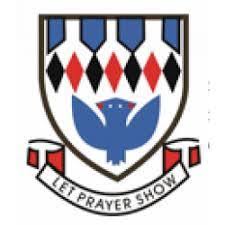 NEWSLETTER - NOVEMBER 2023Dear Parent/Carer  FundraisingThank you for supporting our sponsored dance-a-thon and our rags2riches collection.  Both of these have really helped to boost our school funds.School and Nursery PhotographsThe photographer will be taking photographs of school and nursery pupils on Thursday 9th November.  Whilst we are happy to accommodate Family Photographs these can only include children who currently attend our school or nursery class, thank you.In-service Day – Monday 13th NovemberPupils should not attend school on our in-service day.  On this day our nursery staff will visit St Kevin’s Nursery Class and will work with other nurseries in our local area.  Our staff will receive “High quality observation training” from colleagues from Strathclyde University. Our teaching staff will work on various school improvement priorities including: Improving taught writing; updating and understanding data; working towards our Bronze Rights Respecting Schools Award; Shanarri; and Getting it right for every child.Some Christmas ArrangementsDress Down Day – 17th NovemberWe will hold a dress down day on Friday 17th November.  Pupils should try to bring an item for our Christmas Fayre, ie. a raffle or tombola prize.  Thank you Christmas Fayre – 25th NovemberOur Parent Council is hosting a Christmas Fayre in our school from 11am – 1pm on Saturday 25th November.   Please come along and support them.  (Further details to follow)Christmas lunch and Christmas jumpers – Monday 11th DecemberPupils in our school and nursery will enjoy a Christmas lunch on Monday 11th December.  We will require lunches to be pre-ordered (and pre-paid if your child is in p6 or p7).  Further information will be issued in due course.  Pupils may wish to wear a Christmas jumper/t-shirt and a Santa hat on this date. School Christmas Show – 14th and 15th DecemberWe are holding a full school Christmas Show on the afternoon and the evening of Thursday 14th December; and another one on the morning of Friday 15th December.  Further details of tickets sales will be provided nearer the time.  Nursery Christmas Show – 15th December – 2pmParents and carers of nursery pupils are invited to join us on the afternoon of 15th December for our Nursery Christmas Show. Further details of tickets sales to follow.  School Christmas parties 18th – 21st DecemberAs you will be aware your child’s party will be held on the afternoon of the following date:Mon 18th Dec     Rooms 8 and 9Tues 19th       Rooms 6 and 7Wed 20th       Room 3  (primary 3s only) and Room 5Thurs 21st      ALL primary 1 and primary 2 pupils from rooms 1, 2 and 3
Pupils in all classes will be allowed to go home at 12 noon on the day of their party, but only if they are collected from our school reception by an adult.  Nursery Christmas Party 11am – 1pm Thursday 21st DecemberWe have a special visitor coming to our Nursery party.  Nursery parents are welcome to join us from 12.30-1pm on Thursday 21st December to take photographs of their own child.P1 and P2 Christmas Party 1.20pm – 3pm Thursday 21st December We have a special visitor coming to our p1 and p2 party.  P1 and p2 parents are welcome to join us from 2.15pm on Thursday 21st December to take photographs of their own child. Christmas ServiceWe will visit the Middle Church on the morning of 22nd December.  Parents and carer will be welcome to join us.NOVEMBER/DECEMBER 2023 DATES FOR YOUR DIARIESMon 6TH Nov 7pm			Parent Council Meeting - (Date changed from 8th to 6th at PC request)Tues 7th Nov				P5 - VUE cinema, Glasgow FortThurs 9th November			School photographs for our school and nursery pupilsFriday 10th November 			P7 - VUE cinema, Glasgow Fort	Friday 10th Nov				Book fair arrives in school.  Books on sale until 16th NovMon 13th Nov				In-service Day – pupils do not attend Thurs 16th Nov				PARENTS’ EVENINGFriday 17th Nov				Dress down day – Bring an item for our Christmas FairTues 21st Nov	 			P1 - VUE cinema, The Forge		SATURDAY 25TH NOV			CHRISTMAS FAYREMon 11th Dec 				Room 5 to SummerleeMon 11th Dec				Christmas Lunch and Christmas jumpers Thurs 14TH Dec				SCHOOL CHRISTMAS SHOW – 1.30pm and 6.30pm performancesFriday 15th Dec				SCHOOL CHRISTMAS SHOW – 9.30am performanceFriday 15th Dec				NURSERY CHRISTMAS SHOW – 2.00pm performanceMon 18th Dec 				Flu immunisations Mon 18th Dec				Rooms 8 and 9 party – 1.20pm – 3.00pmTues 19th Dec				Rooms 6 and 7 party – 1.20pm – 3.00pmWed 20th Dec				Rooms 3 and 5 party – 1.20pm – 3.00pm (not p2 pupils)Thurs 21st Dec				Nursery party – 11am – 1.00pmThurs 21st Dec				Party for ALL p1 and p2 pupils – 1.20pm – 3.00pmThurs 21st Dec				Dress down day for all pupils – bring £1 for school fundFriday 22nd Dec - 9.30am		Christmas Service in Middle ChurchFri 22nd Dec 				Close at 2.30pm for Christmas HolidaysShould you require any further information regarding our school or nursery please do not hesitate to contact me on 01236 632092 or enquiries-at-langloan@northlan.org.ukYours sincerelyMrs A Rooney,  Head Teacher